Le magasin d’équipement 
sportif usagéBatte de Baseball  6 $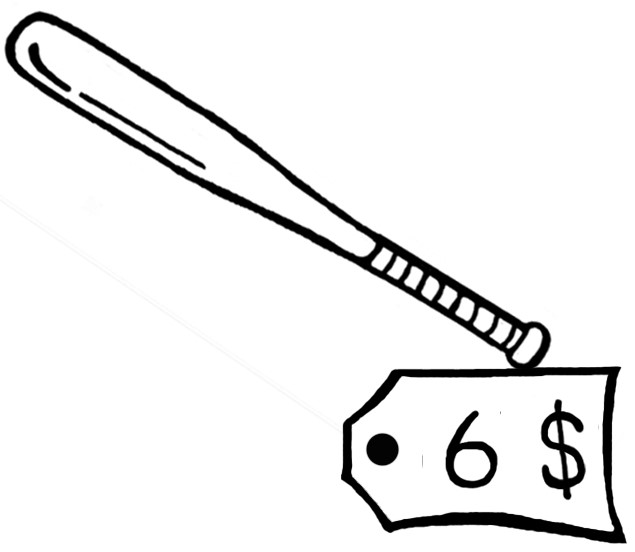 Bâton de crosse  14 $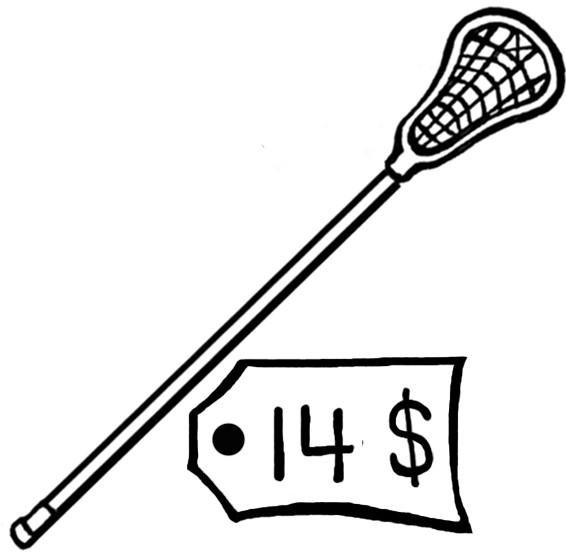 Balle de soccer  3 $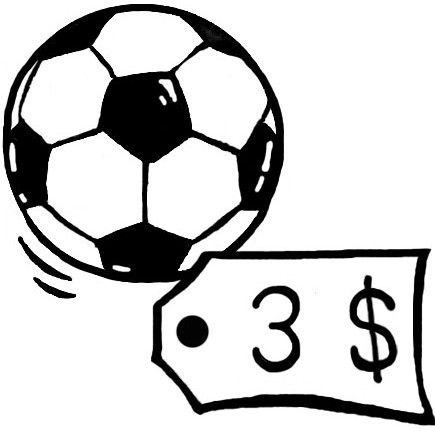 Patins 16 $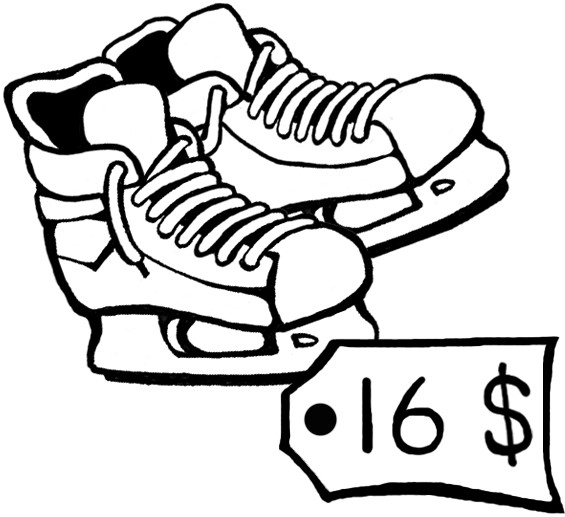 Bâton de hockey  7 $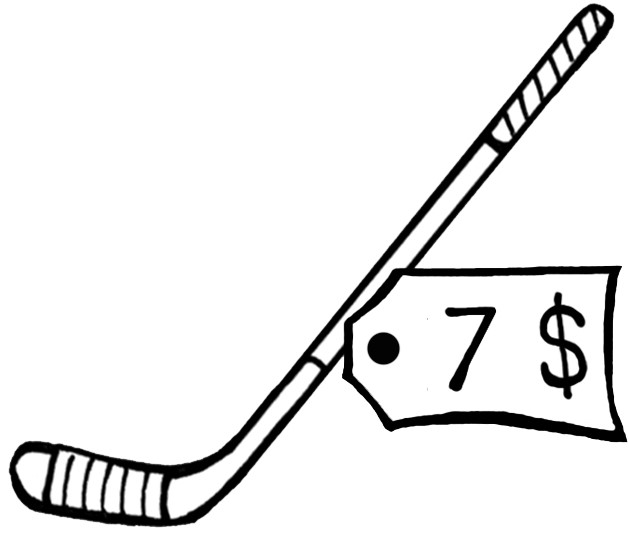 Bicyclette  19 $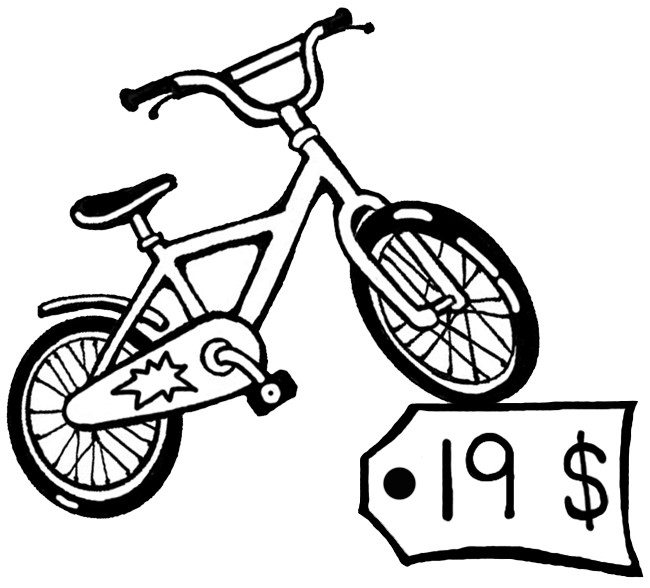 